 ПРОЕКТ                                          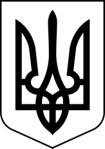                                                  УКРАЇНАСТОРОЖИНЕЦЬКА  МІСЬКА РАДАСторожинецький район                                       Чернівецької областіXLVІІ  сесія VII скликанняРІШЕННЯ №          -47 /202010 вересня 2020 року                                                                м. СторожинецьПро внесення змін до штатних розписівзакладів освіти та КУ «Сторожинецькийінклюзивно-ресурсний центр»Керуючись Законами України «Про місцеве самоврядування», «Про освіту», Постановою  КМУ від 15 серпня 2015 року №872 «Про затвердження Порядку організації інклюзивного навчання у загальноосвітніх навчальних закладах», наказом Міністерства освіти і науки України від 01.02.2018 р. «Про внесення змін до наказу Міністерства освіти і науки України від 06 грудня 2010 року №1205», розглянувши інформацію начальника відділу освіти, молоді та спорту Сторожинецької міської ради Стрілецького Я.Г. «Про внесення змін до штатних розписів закладів освіти міської ради»,міська рада вирішила:З  16.09.2020 р. внести зміни до штатних розписів закладів  освіти, а саме: Ввести до штатного розпису:Давидівської ЗОШ І-ІІІ ст. – 1 ставку асистента вчителя інклюзивного навчання;Старожадівського НВК – 2  ставки асистента вчителя інклюзивного навчання;     -   Сторожинецького ліцею №1 – 1 ставку асистента вчителя інклюзивного навчання;     -   Костинецького ЗДО «Горянка» - 1 ставку асистента вихователя інклюзивного навчання;     -    Давидівської ЗОШ І-ІІ ст. – 1 ставку асистента вчителя інклюзивного навчання;     -   Зруб-Комарівського ЗДО «Казочка» - 1 ставку асистента вихователя інклюзивного навчання.           1.2 Вивести зі  штатного розпису Сторожинецького ліцею №1  1 ставку майстра виробничого навчання.          2. З 16.09.2020 року внести зміни до штатного розпису КУ «Сторожинецький інклюзивно-ресурсний центр», а саме вивести посаду вчителя-дефектолога та ввести посаду вчителя-реабілітолога.          3.      Контроль за виконанням рішення покласти на постійну комісію з питань освіти, фізичного виховання та культури, охорони здоровя, соціального захисту населення, молодіжної політики (Т.Чернявська).Сторожинецький міський голова                               Микола КАРЛІЙЧУКВиконавець:Начальник відділу освіти, молодіта  спорту                                                                     Ярослав СТРІЛЕЦЬКИЙ Погоджено:Секретар міської ради                                                 Ігор МАТЕЙЧУКНачальник юридичного відділу                                 Аурел СИРБУНачальник відділу організаційної та кадрової роботи                                                       Аліна ПОБІЖАННачальник відділу документообігу та контролю  міської ради                                           Микола БАЛАНЮК